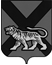 ТЕРРИТОРИАЛЬНАЯ ИЗБИРАТЕЛЬНАЯ КОМИССИЯ ГОРОДА СПАССКА-ДАЛЬНЕГОР Е Ш Е Н И Е27.11.2015			          г. Спасск-Дальний		         № 557/13616 ч. 40 мин.Об уведомлении избирательного объединенияПриморского регионального отделения политической партии ЛДПР -Либерально-демократическая партия РоссииЗаслушав сообщение руководителя  Рабочей группы по приему и проверке документов, представляемых избирательными объединениями, кандидатами в территориальную избирательную комиссию города Спасска-Дальнего, Бондаренко Е.Г. о выявленном использовании факсимильной подписи и отсутствии подлинной подписи руководителя избирательного объединения при изготовлении избирательного документа - списка уполномоченных представителей, уполномоченных представителей по финансовым вопросам, назначенных избирательным объединением Приморским региональным отделением политической партии ЛДПР - Либерально-демократическая партия России, выдвинувшим списки кандидатов на досрочных выборах депутатов Думы городского округа Спасск-Дальний седьмого созыва, а также о том, что в соответствии с решениями территориальной избирательной комиссии города Спасска-Дальнего от 19.11.2015 г. № 488/128 и № 489/128 (в редакции решений от 27.11.2015 г. № 555/136 и № 556/136), в регистрации уполномоченных представителей, уполномоченных представителей по финансовым вопросам избирательного объединения Приморского регионального отделения политической партии ЛДПР - Либерально-демократическая партия России было отказано, в связи с чем все последующие действия лиц, назначенных избирательными объединениями в качестве уполномоченных представителей, уполномоченных представителей по финансовым вопросам не порождают правовых последствий, в соответствии со статьями 27, 41 и 44 Избирательного кодекса Приморского края, территориальная избирательная комиссия города Спасск-Дальний,РЕШИЛА: Возвратить избирательному объединению Приморскому региональному отделению политической партии ЛДПР - Либерально-демократическая партия России заявление о регистрации списка кандидатов, поданное 21.11.2015 г. гражданином Федчун А.А.Известить избирательное объединение Приморское региональное отделение политической партии ЛДПР - Либерально-демократическая партия России о том, что срок на регистрацию списка кандидатов в депутаты Думы городского округа Спасск-Дальний, выдвинутого данным избирательным объединением, исчисляется с 25.11.2015 г.Направить данное решение в Избирательную комиссию Приморского края, в Приморское региональное отделение политической партии ЛДПР - Либерально-демократическая партия России.Разместить настоящее решение на официальном сайте городского округа Спасск-Дальний в разделе ТИК в информационно-коммуникационной сети «Интернет».Председатель комиссии                                                              С. А. ЧеревиковаСекретарь  комиссии                                                                     Е.Г. Бондаренко